Отдел образования и молодежной политики Бутурлинского районаМуниципальное автономное общеобразовательное учреждениеБутурлинская средняя общеобразовательная школа имени В.И. КазаковаДетское общественное объединение «Радуга»_________      Федоров А.Н.«Движение»Программа деятельности детского общественного объединения «Радуга»Возраст детей: 8 - 14 летСрок реализации: 4 года                                                        р.п. Бутурлино, 2017Мы имеем дело с детьми, только вступающими в наш взрослый мир, поэтому подходить к ним нужно с особо тонкой инструментовкой, чтобы не ранить душу ребёнка обидным словом, взглядом или жестом, а суметь поддержать его, помочь ему освоить этот новый и большой мир.А.С.МакаренкоI. Пояснительная запискаВ сфере воспитания детские общественные объединения занимают особое место.  Члены общественных объединений - это наиболее активная и подвижная часть подрастающего поколения, которая творчески осваивает социальные и культурные ценности своего народа. Детское общественное объединение позволяет каждому воспитаннику ощутить свою уникальность и востребованность.  Целенаправленная работа общественного объединения формирует у подрастающего поколения нравственные идеалы, жизненные ценности, нормы поведения. Воспитывает в каждом ребенке человечность, доброту, гражданственность, творческое отношение к труду, бережное отношение ко всему живому, охране культуры своего народа. Становится мощной силой, притягивающей в школу, обеспечивает широкую внеурочную занятость детей. Данная программа предусматривает работу по тематическим направлениям, которые направлены на решение задач патриотического, экологического, трудового, эстетического, нравственного и физического воспитания. Главным объектом программы является воспитанник со всеми его разнообразными интересами и запросами в возрасте от 8 до 14 лет.  Каждому предоставляется возможность определить для себя долю, характер своего участия и ответственности. Детское общественное объединение позволяет создать в школе широкое игровое творческое поле, которое заключается в том, что каждый воспитанник находится в ситуации создания чего-то нового. Результатом такого творчества становятся написанные детьми сценарии, сочинения, песни, стихи, на сцене демонстрируются спектакли, миниатюры, сценки, организуются выставки творческих работ. В процессе совместной деятельности у детей развивается способность к общению на основе партнерских отношений. В общем деле, они легко усваивают ролевые формы поведения, формируют и развивают деловые качества, учатся руководить и подчиняться, быть организаторами дела и исполнителями. Конечным результатом реализации программы должна стать положительная динамика роста самостоятельности детей, активного, гражданского отношения к людям и окружающему миру. Актуальность программы обусловлена стремлением наполнить свободное время ребенка видами и формами занятий, которые оказывали бы позитивное влияние на его индивидуальность, снижали вероятность вовлечения в асоциальные группировки, препятствовали развитию вредных и опасных привычек и наклонностей. Помощь детям и подросткам в сложных реалиях сегодняшнего дня, помочь стать интересными, независимыми в суждениях собеседниками, научить их культуре общения, умению дискуссировать, влиять на людей и склонять их к своей точке зрения. Развитие у ребенка индивидуальных способностей, организаторских навыков, лидерских качеств, интересное, продуктивное общение со сверстниками, старшими и младшими товарищами, забота об окружающих и здоровье – всё это помогает ребёнку реализовать себя в учёбе, творчестве, взаимодействии с обществом, в различных видах деятельности, в выборе будущей профессии. В этом и заключается педагогическая целесообразность данной программы. Цель: привлечение обучающихся к творческой активности, для реализации творческого потенциала каждого воспитанника, гармоничного развития личности, формирование нравственной позиции.  Задачи: Создание условий для творческого развития личности;Формирование умений самоорганизации, индивидуальной и коллективной деятельности; Формирование здорового образа жизни.В ходе реализации программы можно выделить три последовательных этапа:Подготовительный Основной Заключительный  	Подготовительный этапПодготовительный этап предполагает введение в программу. На этом этапе дети приобретают необходимые знания, умения и навыки по игровой, коллективно-творческой, организаторской и спортивной деятельности, получают необходимые знания по истории детского общественного движения, его символике и атрибутике, приобретают правовые знания, развивают навыки общения, изучают себя. Вожатый организует работу по изучению детей и коллектива в целом. Происходит становление коллектива, возникновение прочных внутренних связей. Приобретение новых качеств личности и развитие коллектива происходит через активное включение детей в разнообразную деятельность. 	Основной этапОсновной этап предполагает расширение и закрепление полученных ранее умений и навыков. Дети становятся не только активными участниками проводимых мероприятий и дел, но и организаторами предлагаемых дел. Они учатся планировать, организовывать и анализировать свою деятельность. Происходит дальнейшее развитие коллектива, возрастает социальная значимость детского общественного объединения, повышается социальная активность его членов.	          Заключительный этап       Заключительный этап предполагает становление коллектива как единого целого, стремящегося к саморазвитию. Дети сами предлагают, проводят и анализируют мероприятия и социально-значимые дела, активно участвуют в проведении занятий школы актива, что способствует преемственности в деятельности детского общественного объединения от старших к младшим. Формы и режим занятий         Занятия способствуют формированию активной жизненной позиции, лидерских качеств, стремлению к дальнейшему личностному росту, они проводятся 1раз в месяц для всего актива детского общественного объединения и состоят из двух частей – теоретической и практической.  На теоретической части дети получают знания по основным направлениям деятельности, а полученные знания реализуют на практике. Продолжительность занятия 45 минут.Формы занятий:Творческие мастерские; Социальные проекты;Беседы;Игры;КТД;Тренинги;Учебные занятия;Мастер-классы;Коллективная работа;Встреча с интересными людьми. Ожидаемые результатыВ ходе реализации данной программы ожидаются следующие результаты:формирование положительного имиджа детского объединения;подготовка будущих волонтёров;достаточный уровень заполнения свободного  времени детей социально-значимыми, интересными делами, реализация запланированных социальных проектов;активная пропагандистская деятельность детей, самостоятельное проведение тренингов в последний год обучения;создание условий для реализации лидерского и творческого потенциала личности, навыков коллективной деятельности;пропаганда здорового образа жизни среди учащихся школы и населения через листовки и буклеты;повышение познавательной и творческой активности детей;повышение уровня развития самоуправления в коллективе. Условия реализации программыНаличие материально – технической базы: комната ДОО «Радуга», кабинета для проведения занятий, спортивный зал, актовый зал, компьютерный кабинет, музыкальный кабинет, школьный музей, технические средства обучения, ноутбук,  видеокамера, цифровой фотоаппарат. Учебные пособия: (наглядный, дидактический и методологический материал, стенды).Кадровое обеспечение: заместитель директора по воспитательной работе, социальный психолог, педагог-организатор, руководитель школьного музея, педагоги дополнительного образования, музыкальный работник, медицинский работник, учителя физкультуры, библиотекарь, педагог-психолог, педагоги, члены детского общественного объединения «Радуга».II. Мероприятия по реализации программы детского общественного объединенияНаправление по профилактике детского дорожного травматизма Цель работы – формировать культуру поведения воспитанников на улицах, дорогах, в транспорте, в любых дорожных ситуациях.  Задачи:  Обучение детей, подростков и молодежи умению правильно использовать теоретические знания по ПДД в дорожных ситуациях; 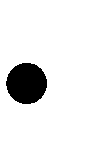  Пропаганда знаний по правилам безопасного поведения на улицах, дорогах, в транспорте среди учащихся их родителей;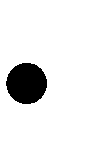  Привитие учащимся устойчивых навыков безопасного поведения в любой дорожной ситуации;  Формирование у школьников культуры безопасного поведения на улицах, дорогах, в транспорте. Формы работы: Утренники и викторины; Театрализованные представления; Просмотр тематических видеофильмов; Конкурсы рисунков и сочинений;Встреча с сотрудниками ДПС.	Экологическое направлениеЦель в этом направлении – формировать бережное отношение к природе. Задачи:   приобщать детей к миру природы, к пониманию ее универсальной ценности в жизни каждого человека, своей причастности к сбережению и защите природных обитателей;   воспитывать потребность воспринимать красоту в природе;  воспитывать чувство ответственности за сохранение природного богатства. Формы работы: Сотрудничество библиотекарями; Конкурсы сочинений, рисунков, стихов, плакатов на экологическую тему; Викторины; Игровые программы и КТД.Нравственно-эстетическое направлениеЦель работы – помочь учащимся осознать нравственные нормы и правила. Задачи: Формировать у детей нравственное отношение к окружающим людям; Формировать у учащихся осознание ценности человеческой жизни. Формы работы: Шефская работа с младшими школьниками; Работа по направлению «Преемственность школы и детского сада»; Изучение нравственного наследия писателей и поэтов; Праздничные поздравления, сюрпризные моменты, конкурсы; Театральные постановки и кинопросмотры по нравственной тематике;Выставки творческих работ, беседы по этому направлению.Патриотическое направление Цель работы по данному направлению – воспитывать любовь к родному краю, познакомить воспитанников с историей родного края. Задачи:  Воспитывать любовь к родному отечеству;  Формирование у подрастающего поколения верности к Родине и Отечеству, готовности к служению и ее защиту;  Развитие у воспитанников самостоятельности и активности. Формы работы:  Конкурсы рисунков, сочинений, стихов;  Праздники и фестивали патриотической песни, конкурсы стенгазет;   Викторины по патриотической тематике, игры и праздники. Физкультурно-оздоровительная работа Цель работы по направлению – использование педагогических технологий и методических приемов для демонстрации учащимся значимости их физического и психического здоровья, для будущего самоутверждения. Задачи:  Познакомить учащихся с опытом и традициями предыдущих поколений по сохранению здоровья нации;  Формировать у воспитанников культуры сохранения и совершенствования собственного здоровья.                     Формы работы:       Спортивные конкурсы, соревнования и праздники;  Спортивные викторины, туристические походы, дни здоровья, тематические мероприятия по пропаганде здорового образа жизни;  Работа в рамках Преемственности детского сада и школы: совместные праздники здоровья;      Встречи с медицинскими работниками. План мероприятий на 2017-2018 учебный годПлан мероприятий на 2018-2019 учебный годПлан мероприятий на 2019-2020 учебный годIII. Учебно-тематический план образовательного направления «Вектор движения» - обучение актива3.1. Учебно-тематический план первого года обучения3.2. Учебно-тематический план второго года обучения3.3. Учебно-тематический план третьего года обученияСодержание образовательного направления «Вектор движения»                  Содержание изучаемого курса первого года обучения Содержание изучаемого курса второго года обученияСодержание изучаемого курса третьего года обученияIV. Опыт взаимодействия с различными социальными структурами       В рамках реализации программы «Движение» детское общественное объединение тесно взаимодействует с различными социальными структурами.      Детское общественное объединение «Радуга» работает на базе МОУ Бутурлинская средняя общеобразовательная школа имени В. И. Казакова. Вместе со школьным самоуправлением детское объединение реализует социальные проекты, акции, совместно проводят мероприятия.      Особое место среди социальных партнеров занимает районная детская общественная организация «Надежда», которая работает на базе МОУ ДОД Центр дополнительного образования детей «Бутурлинец». Районная детская общественная организация «Надежда» оказывает методическую помощь педагогу-организатору и детям, члены детского объединения обучаются ежемесячно в районной школе актива. Также детское общественное объединение «Радуга» активно контактирует с детскими общественными объединениями района. Методическое обеспечениеЧисленность членов детского объединения «Радуга» по годам:Результаты диагностики уровня развития коллектива детского объединения «Радуга»Для определения уровня развития коллектива мы использовали методику определения уровня развития самоуправления в коллективе, подготовленную профессором М.И.Рожковым (Степанова Е.Н., воспитательный процесс: изучение эффективности. «Творческий центр сфера», М., .)В опросе за 2017-2018 учебный год принимали участие 382 человека, что составляет 82% от общего числа членов детского объединения. Кроме выявления общего уровня развития самоуправления коллектива, мы рассматривали и развитие различных аспектов самоуправления в общем.Уровень развития коллектива мы определяем в конце учебного года.Таблица показателей уровней развития детского самоуправления 2016-2017 год  Уровень самоуправления коллектива отрядов -  Коэффициент 0,5 и ниже – низкий уровень; от 0,5 до 0,8 – средний уровень; выше 0,8 – высокий уровень. Из таблицы видно, что уровень развития детского самоуправления находится в среднем на высоком уровне. Результаты диагностики уровня воспитанности членов детского объединения «Радуга»В конце 2017-2018 учебного года была проведена диагностика уровня воспитанности.Для определения уровня воспитанности мы использовали методику Н.П.Капустина, по которой ребенок оценивает себя вместе с родителями, его же оценивает вожатая.Цель: Определение уровня воспитанности детей.В опросе принимали участие 458 человека.Таблица распределения уровней воспитанности за 2017-2018 годРезультаты диагностики изучения мотивов участия членов ДОО  в деятельности.В конце 2017-2018 учебного года была проведена диагностика мотивов участия детей в деятельности детского объединения.Для определения мотивов мы использовали методику Л.В. Байбородовой, по которой детям предлагается определить, что и в какой степени привлекает их в совместной деятельности.Цель: выявление мотивов поступков учащихся в процессе их жизнедеятельности.В опросе принимали участие 458 человека.Сравнение средних оценок по каждому блоку позволяет определить преобладающие мотивы участия детей в деятельности.Список литературы, рекомендуемой для взрослых:Азаров Ю.П. Искуство воспитывать. – М., 1986. Бушелева Б.В. Поговорим о воспитанности. – М., «Просвещение», 1988. Бондаренко В.Д. Культура общения с природой. – М.: «Агоропромиздат», 1987. Комакин О.Н. «Ты стал вожатым. Какие направления деятельности выбрать?», журнал  «Классный руководитель» №4, 2007г., с. 73. Корабельников В.А. Краски природы. –М., 1975. Макаренко А.С. Избр.  Произв. – Т.5. –Цель воспитания. Методика организации воспитательного процесса. Новиков Л.И. Педагогика детского коллектива. М., 1978. Подласый И.П. Педагогика. – «Методы воспитания». Селевко Г.К. Руководство по организации самовоспитания школьников. – М., 1999. Степанова Е.Н. педагогу о современных подходах и концепциях воспитания.  – М., 2002. Сухомлинский В.А. Павлышская средняя школа. Мудрая власть коллектива. Сердце отдаю детям. Список литературы, рекомендуемой для детей:Алексеев Ю.А., Зуев Н.Н., Ковалев В.Е. государственные символы России. Моя родина – Россия, 2002.Читаем, учимся, играем. Журнал-сборник сценариев для библиотек и школ.: Либерея-Библиопринт.Детская энциклопедия «Я познаю мир», «Все, что должны знать мальчишки», 2000г. Игровые прграммы: Аттракционы. Шутки. Забавы. Сюжетно-ролевые игры. Автор-составитель Воронкова Л.В., .Прокофьева С. Л., Сапгир Г.В., Гришин В.Г. Румяные щеки, . Пчелов Е.В. Государственные символы России – герб, флаг, гимн., . Современная энциклопедия для девочек. Автор-составитель Волчек Н.М,1997г. Пионеры- герои (рассказы). Хейфец Б.Л. Поиграй сам и с друзьями, 2001.   Внеклассные мероприятия/ Л.Н. Яровая, О.Е. Жиренко, Л.П. Бурылкина, Л.А. Обухова. – М.:ВАКО, 2007.-256с.Принято на Общем Сборедетским общественнымобъединением «Радуга»                 Утверждено: приказ директора     МАОУ Бутурлинская СОШ   от 25.08.2017 № 1Составитель:педагог-организатор: Абрамова Валерия Юрьевнасовместно с  председателем ДОО «Радуга» Колотушкиной АнастасиейМесяцМероприятиеЦельНаправлениеОтветственныеКлассСентябрьАкция «Внимание - дети!»Формирование у воспитанников культуры безопасного поведения на улицах и дорогах. Профилактика детского дорожного травматизмаПредседатель ДОО2-8ОктябрьКонкурс сочинений «Природа просит защиты» Воспитывать бережное отношение к природе, стремление ее защищать. ЭкологическоеЦентр «Забота»4-8Ноябрь Деловая игра «Что такое хорошо и что такое плохо?» Проанализировать позитивные и негативные явления действительности. Скорректировать ошибочные позиции. Нравственно-эстетическое Председатель ДОО5-8ДекабрьЛитературно-музыкальная композиция «Я люблю тебя, Родина» Воспитание чувства ответственности перед своим Отечеством. ПатриотическоеЦентр «Досуга»2-8ЯнварьИгровая программа «На лесной полянке» Воспитывать бережное отношение к природе. ЭкологическоеЦентр «Пресс - центр»2-4ФевральИгровая программа «Юные защитники Отечества» Воспитание патриотического чувства, уважения к российской армии. ПатриотическоеЦентр «Пресс - центр»2-8МартВикторина «Красный, желтый, зеленый»Обобщить знания воспитанников по правилам дорожного движения. Профилактика детского дорожного травматизмаЦентр «Лидер»3-8АпрельКонкурс стихов «Здравствуй, солнце!» Представить детям природу родного края как храм красоты, источник вдохновения поэтов, развивать бережное отношение к природе. ЭкологическоеЦентр «Забота»2-8МайКонкурс рисунков «Спорт в моей жизни» Воспитывать культуру сохранения и совершенствования собственного здоровья.Физкультурно-оздоровительноеЦентр «Лидер»2-5МесяцМероприятиеЦельНаправлениеКлассСентябрьКонкурс рисунков на асфальте на тему «Осторожно, перекресток!». Формировать представление о безопасности ДД, о необходимости использования в повседневной жизни этих правил.Профилактика детского дорожного травматизма2-8ОктябрьЭкскурсия в парк.Акция «Чистые улицы поселка»Приобщать детей к миру природы.Экологическое5-8НоябрьТематическое мероприятие «Наши родные» ко Дню матери. Развивать уважительное отношение к роли матери, познакомить с основными правилами этикета. Нравственно-эстетическое 5-8ДекабрьКонкурс рисунков «Моя малая родина» Новогодние мероприятия «Здравствуй 2019»Воспитание любви к своей родине.Патриотическое2-8ЯнварьУстный журнал «Земля – наш общий дом» Вызвать стремление беречь общий дом всего живого на планете. Экологическое3-8ФевральКонкурс 	на 	лучшее сочинение, стихотворение, рассказ 	по патриотическому направлению.Конкурс «А ну-ка мальчики» Развитие творческих способностей, воспитание любви к своей родине. Патриотическое3-8МартИгра «Светофор»Акция «Светофор»Формировать умение использовать полученные знания о ПДД в повседневной жизни. Профилактика детского дорожного травматизма2-8д/с «» РадугаАпрельКТД «День воды» Воспитывать 	бережное отношение 	к дарам природы, развивать интерес к природе. Экологическое4-8МайСпортивный праздник «Сильные, смелые, ловкие»Формировать положительное отношение к занятиям спорта. Физкультурно-оздоровительное2-4МесяцМероприятиеЦельНаправлениеКлассСентябрьИгровая программа «Знатоки дорожного движения»Воспитание навыков сознательного и дисциплинированного поведения на улице, дороге, в общественном транспорте. Профилактика детского дорожного травматизма2-5ОктябрьКонкурсная программа «Золотая осень» Развивать чувство прекрасного, формировать умение работать индивидуально и коллективом, умение работать с природным материалом. Нравственно-эстетическое2-8НоябрьИгра «Народные потешки» Знакомство и сохранение традиций русского народа. Патриотическое2-8ДекабрьТематическое мероприятие «Конкурс чистюль»Формировать у детей позитивное и деятельное отношение к проблеме сохранения и защиты своего здоровья. Физкультурно-оздоровительное2-5ЯнварьИгровая программа «В гости к королеве Вежливости» Формирование эстетических и нравственных представлений. Нравственно-эстетическое2-5ФевральУстный журнал «Зеленая аптека, или если посмотреть на природу взглядом врача!»Дать представление о лечебных свойствах растений, познакомить с некоторыми из них. Экологическое3-8МартКонкурс сочинений «Дорога и пешеходы»Осознание детьми необходимости изучать правила дорожного движения. Профилактика детского дорожного травматизма3-8АпрельТематическое мероприятие «Неделя птиц». Дать детям представление о биологических особенностях некоторых птиц, их пользе для человека. Экологическое2-8МайСпортивный праздникФормировать культуру сохранения и совершенствования собственного здоровья. Физкультурно-оздоровительное2-8Тема Общее количество часовв том числев том числеТема Общее количество часовтеоретические(час)практические(час)Социальное проектирование. Что это?10,50,5Из истории детского общественного движения.11-Государственная символика. Символика детских организаций и объединений.211Правовые основы деятельности детского общественного объединения.211Игра.11-Как организовать и провести мероприятие.211ИТОГО:95,53,5Тема Общее количество часовв том числев том числеТема Общее количество часовтеоретические(час)практические(час)«Дарим сувенир»11Выпускаем стенгазету211Методика организации и проведения игр211Правила общения и взаимодействия211Как вести за собой?11Игровой зачет11Итого:945Тема Общее количество часовв том числев том числеТема Общее количество часовтеоретические(час)практические(час)Социальное проектирование211Организация и проведение КТД11Как вести за собой?211Наш коллектив211Навыки конструктивного общения10,50,5Итоговое занятие: игровой зачет11Итого:93,55,5Тема: Социальное проектирование. Что это?Тема: Социальное проектирование. Что это?ТеорияПрактикаЗнакомство с методикой социального проектирования. Основные разделы проектаПрактическая работа в группах по составлению проекта.Тема: Из истории детского общественного движенияТема: Из истории детского общественного движенияТеорияПрактикаВсесоюзная пионерская организация имени В.И. Ленина. СПО Нижегородской областиТема: Государственная символика. Символика детских организаций и объединенийТема: Государственная символика. Символика детских организаций и объединенийТеорияПрактикаПонятия «символы», «атрибуты». Государственная символика. Символы России (герб, гимн, флаг). Символика детских организаций. Геральдика. Значение цветов.Составление кроссвордов по изученным темам, разучивание и пение гимна.Деловая игра по направлениям «Эмблема нашего экипажа».Тема: Правовые основы деятельности детского объединенияТема: Правовые основы деятельности детского объединенияТеорияПрактикаКонвенция ООН о правах ребенка.Положение детского общественного объединения «Радуга».Игра – путешествие «Необычайное путешествие»Тема: игра Тема: игра ТеорияПрактикаРабота по направлениям: разучивание игр (Массовые, подвижные, интеллектуальные, спокойные игры), составление игротеки.Тема: Как организовать и провести мероприятие Тема: Как организовать и провести мероприятие ТеорияПрактикаВиды КТД. Шесть стадий проведения КТД (по Иванову)Подготовка сценария мероприятия. Работа в группахТема: «Дарим сувенир»Тема: «Дарим сувенир»ТеорияПрактикаЗначение сувенировИзготовление сувенира другу в технике бонсайТема: выпускаем стенгазетуТема: выпускаем стенгазетуТеорияПрактикаКак правильно поместить материал в стенгазете. Какие рубрики можно включитьВыпуск стенгазеты «Вектор движения»                                                     Тема: «Иди, беги, танцуй – живи!»                                                     Тема: «Иди, беги, танцуй – живи!»ТеорияПрактикаФормирование культуры здорового образа жизни через пропаганду активного образа жизни.Работа в группах по составлению рубрик живой газеты, опрос учащихся,  написание статьиТема: Методика организации и проведения игрТема: Методика организации и проведения игрТеорияПрактикаИгра: понятие, сущность, структура, функции, виды. Игровые и конкурсные программы.Разучивание и проведение игр (игры на местности, игры-аттракционы, словесные игры, игры-шутки), составление игротеки.Работа по направлениям: организация игровых и конкурсных программ в ГПД «Солнечный лучик», «Солдатская смена», «Веселые девчата» Тема: Правила общения и взаимодействияТема: Правила общения и взаимодействияТеорияПрактикаКак правильно общатьсяУпражнения на общениеТема: Как вести за собой?Тема: Как вести за собой?ТеорияПрактикаЛидер, качества лидера.Самоуправление в детском объединении: понятие, сущность принципы.Итоговое занятие: игровой зачетИтоговое занятие: игровой зачетТема: Социальное проектированиеТема: Социальное проектированиеТеорияПрактикаПредставление о планировании. Отличие плана от проекта. Этапы работы над проектом.Работа по направлениям: разработка социальных проектов по выделенным проблемам.Тема: Коллективная творческая деятельностьТема: Коллективная творческая деятельностьТеорияПрактикаРабота по направлениям: разработка и реализация КТД, социальных акций или проектов по выбору.Тема: Как вести за собой?Тема: Как вести за собой?ТеорияПрактикаПравила организаторской работы.Собрание: сущность, участники, этапы проведения.Деловая игра «Лидер».Работа по направлениям: подготовка и проведение собраний.Тема: Наш коллективТема: Наш коллективТеорияПрактикаКоллектив: понятие, стадии развития (по А.Н. Лутошкину)Упражнения и игры на сплочение коллектива.Тема: Навыки конструктивного общенияТема: Навыки конструктивного общенияТеорияПрактикаПравила межличностного общения. Особенности общения и работы с младшими школьниками и пожилыми людьми.Создание позитивных дружеских отношений.Тренинги на знакомство, представление собеседников, деловые игры (знакомство с правилами активного слушания). Вечер дружеского общения, встречи с интересными людьми. Ролевая игра «Планета друзей».Итоговое занятие: игровой зачетИтоговое занятие: игровой зачет№Аспекты детского самоуправления (Коэффициент)Аспекты детского самоуправления (Коэффициент)Аспекты детского самоуправления (Коэффициент)Аспекты детского самоуправления (Коэффициент)Аспекты детского самоуправления (Коэффициент)Аспекты детского самоуправления (Коэффициент)№Уровень самоуправления коллектива Уровень самоуправления коллектива Уровень самоуправления коллектива  Уровень развития самоуправления всей школы  Уровень развития самоуправления всей школы  Уровень развития самоуправления всей школы №Включенность детей в самоуправленческую деятельностьОрганизованность коллективаОтветственность первичного коллектива за его делаВключенность в дела общешкольного коллективаОтношения с другими ученическими общностямиОтветственность учащихся за дела детского объединения10,90,90,80,70,90,9Уровень воспитанностиУровень воспитанностиУровень воспитанностиУровень воспитанностиУровень воспитанностиУровень воспитанностиКол.чел.высокийвыше среднегосреднийниже среднегонизкий   ДОО «Радуга»458123 (31%)184 (47%)76 (19%)9(3%)-Коллективные мотивыЛичностные мотивыПрестижные мотивыДОО «Радуга»162 (41%)138 (35%)55 (14%)